                                                                                             ПРОЕКТ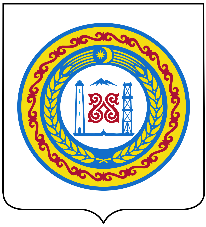 СОВЕТ ДЕПУТАТОВ БЕЛГАТОЙСКОГО СЕЛЬСКОГО ПОСЕЛЕНИЯШАЛИНСКОГО МУНИЦИПАЛЬНОГО РАЙОНАЧЕЧЕНСКОЙ РЕСПУБЛИКИНОХЧИЙН РЕСПУБЛИКИН ШЕЛАН МУНИЦИПАЛЬНИ КIОШТАН БЕЛГIАТОЙ-ЭВЛАН ЮЬРТАН БАХАРОЙН ДЕПУТАТИЙН КХЕТАШОРЕШЕНИЕО наименовании, переименовании улиц и переулкаБелгатойского сельского поселенияВ соответствии с Федеральным законом от 6 октября 2003 года № 131-ФЗ
«Об общих принципах организации местного самоуправления в
Российской Федерации», Федеральным законом от 14 января 1993 года
№ 4292-1-ФЗ «Об увековечении памяти погибших при защите Отечества»,
Законом Чеченской Республики от 24 мая 2010 года № 11-рз «О местном
самоуправлении в Чеченской Республике», в целях увековечения памяти
защитников отечества, участников Великой Отечественной войны
Совет депутатов Белгатойского сельского поселения Шалинского
муниципального районаРЕШИЛ:Присвоить элементам улично-дорожной сети Белгатойского
сельского поселения наименования согласно приложению № 1.Переименовать элементы улично-дорожной сети Белгатойского
сельского поселения согласно приложению № 2.Признать утратившим силу Решение Совета депутатов
Белгатойского сельского поселения Шалинского муниципального района
от 12 января 2011 года № 27.Настоящее Решение подлежит опубликованию в районной газете «Зама»
и обнародованию в средствах массовой информации.Настоящее Решение вступает в силу со дня его официального
опубликования.Глава Белгатойскогосельского поселения	А.В. АльбековПриложение № 1 к Решению Совета депутатовБелгатойского сельского поселенияШалинского муниципального районаот «11» января 2021 г. № 1О присвоении элементам улично-дорожной сети Белгатойскогосельского поселения следующих наименований:улица Н.Д. Музаева;улица Х.Н. Нурадилова;пер. Х.Н. Нурадилова;улица А.Д. Шерипова;улица Абдулкерима Адуева;улица Салы Асакова;улица Кахира Байсултанова;улица Тапы Вахаева;улица Сайдали Виситаева;улица Мухи Гехаева;улица Магомеда Дагаева;улица Муцу Ималиева;улица Джамиля Исакова;улица Сайпуди Масаева;улица Хож-Ахмеда Митаева;улица Сайдмагомеда Нашаева;улица Джалила Солтамурадова;улица Исмаила Ташахманова;улица Джемы Течиева;улица Ибрехима Тимирбулатова;улица Авхада Товсултанова;улица Шахаба Тозуркаева;улица Муцу Хамсуркаева;улица Магомеда Шахбулатова;улица Селима Эдигова.Приложение № 2 к Решению Совета депутатовБелгатойского сельского поселенияШалинского муниципального районаот «11» января 2021 г. № 1О переименовании следующих элементов улично-дорожной сетиБелгатойского сельского поселения:улицу Радужная на улицу Удди Паталиева;улицу Южная на улицу Алауди Дикаева.От 00.00.00 г.с. Белгатой№00